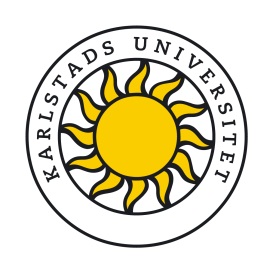 ___________________________Faculty of Health, Science and TechnologyComputer ScienceSyllabusComputer Networking Seminar: 5G, edge and IoTCourse Code:	7DAV011
Course Title: 	Computer Networking Seminar: 5G, edge and IoT	Seminarieserie inom datakommunikation: 5G, edge och IoTCredits:	7.5 ECTSDegree Level:	DoctoralCourse ApprovalThe syllabus was approved by the Faculty of Health, Science, and Technology, 
8 February 2023 valid from the fall semester of 2022.Language of instructionTeaching is conducted in English.PrerequisitesThe course is primarily for doctoral students at Karlstad University, secondly for doctoral students admitted to other universities, and thirdly for others. To be eligible, an applicant should be enrolled in doctoral studies in Computer Science or hold a Master’s degree in Computer Science or equivalent.Learning OutcomesAfter the course, students should be able to:identify literature of relevance for both the own learning and the learning of others;determine the demands of various vertical applications and 5G use cases and relate the demands to the design of 5G networks and key concepts such as network slicing and multi-connectivity;argue the role and importance of edge computing for 5G networks and justify its relationship to various IoT use cases;analyze the main strengths and limitations of current research works in 5G networks, edge computing and IoT, both with respect to the technical solutions presented and the evaluation methods used;authoritatively present and discuss current research results and methodological choices within 5G networks, edge computing, and IoT.Course ContentThis course aims to increase understanding of current development and research in 5G networks, edge computing, and the internet of things (IoT). Furthermore, the course offers practice in reading research papers and critically analyzing, presenting, and reflecting on the research of others.The course comprises ten or more seminars during which students discuss research papers on current topics in 5G networks, edge computing, and IoT. Each participating student is responsible for selecting the detailed theme and articles for one of the seminars, preparing a set of discussion questions, and leading the seminar. Additional seminars are selected by the course responsible if needed. The selection of the seminar themes is discussed in a preparatory meeting to ensure good coverage of the course topics and to arrange the order of the seminars for the course in a good way.Reading ListContemporary research works were selected for each course instance and made electronically available.ExaminationSeminar participation and performance in discussions. Students are expected to come to the seminars prepared to discuss the reading in-depth, and the seminar leader ensures that all students actively participate in the discussions. Each student must also prepare the materials and lead one of the seminars in the course. A student who fails to attend a seminar must hand in written answers to all seminar discussion questions.GradesOne of the grades, Fail (U) or Pass (G) is awarded in the course examination.Quality AssuranceThe course convenor has a duty to encourage a continuous dialogue on learning processes and goal fulfillment. A written evaluation is carried out after the course, combined with a joint student-teacher discussion of all aspects commented on. The evaluation result is collated and made available by The Higher Education Ordinance, Chapter 1, § 14.Course CertificateA course certificate is issued on request.Goal matrixGoals that, after completing the course, are fulfilled for the doctoral or licentiate degree are marked with an X.DoctoralLicentiateKnowledge and understanding Knowledge and understanding 1a - demonstrate broad knowledge and systematic understanding of the research field and1ademonstrate knowledge and understanding in the field of research including1badvanced and up-to-date specialised knowledge in a limited area of this field, andX 1bcurrent specialist knowledge in a limited area of this field as well as X1cfamiliarity with research methodology in general and the methods of the specific field of research in particular. X1cspecialised knowledge of research methodology in general and the methods of the specific field of research in particular XCompetence and skills Competence and skills 2a - demonstrate capacity for scholarly analysis and synthesis as well as X2ademonstrate the ability to identify and formulate issues with scholarly precision critically, autonomously and creatively and to X2bto review and assess new and complex phenomena, issues and situations autonomously and critically X2bplan and use appropriate methods to undertake a limited piece of research and other qualified tasks within predetermined time frames in order to contribute to the formation of knowledge3a - demonstrate the ability to identify and formulate issues with scholarly precision critically, autonomously and creatively, and to X2cas well as to evaluate this work3bplan and use appropriate methods to undertake research and other qualified tasks within predetermined time frames and to review and evaluate such work3ademonstrate the ability in both national and international contexts to present and discuss research and research findings in speech and writing and in dialogue with the academic community and X4 - demonstrate through a dissertation the ability to make a significant contribution to the formation of knowledge through his or her own research3bsociety in general5a - demonstrate the ability in both national and international contexts to present and discuss research and research findings authoritatively in speech and writing and in dialogue with the academic community and X4demonstrate the skills required to participate autonomously in research and development work and to work autonomously in some other qualified capacity.5bsociety in general6 - demonstrate the ability to identify the need for further knowledge and X7 - demonstrate the capacity to contribute to social development and support the learning of others both through research and education and in some other qualified professional capacity. XJudgement and approachJudgement and approach8a - demonstrate intellectual autonomy and disciplinary rectitude as well as X5demonstrate the ability to make assessments of ethical aspects of his or her own research8bthe ability to make assessments of research ethics, and6demonstrate insight into the possibilities and limitations of research, its role in society and the responsibility of the individual for how it is used9 - demonstrate specialised insight into the possibilities and limitations of research, its role in society and the responsibility of the individual for how it is used.7demonstrate the ability to identify the personal need for further knowledge and take responsibility for his or her ongoing learning. X